Appendix 1. The T-PEMF device.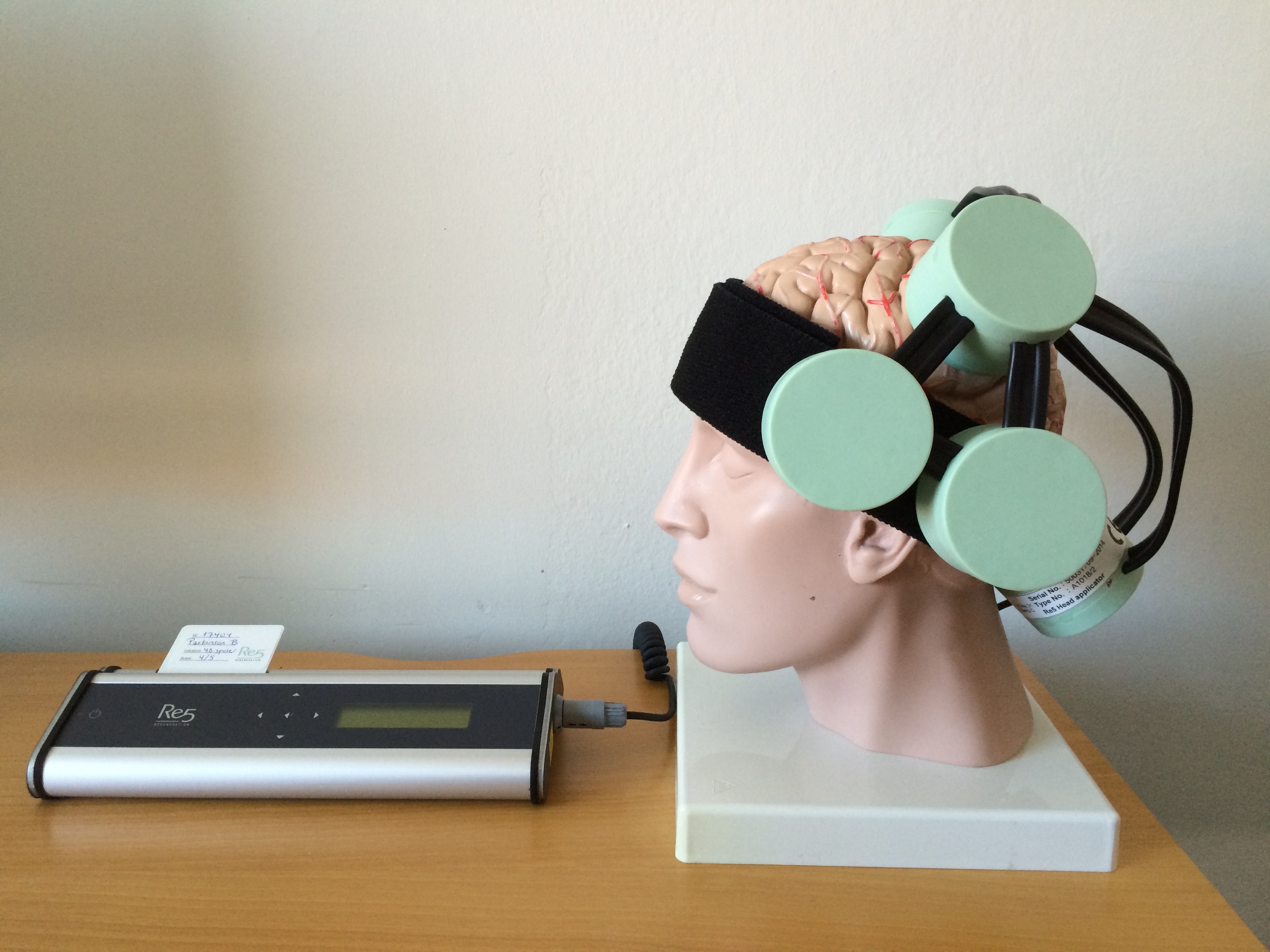 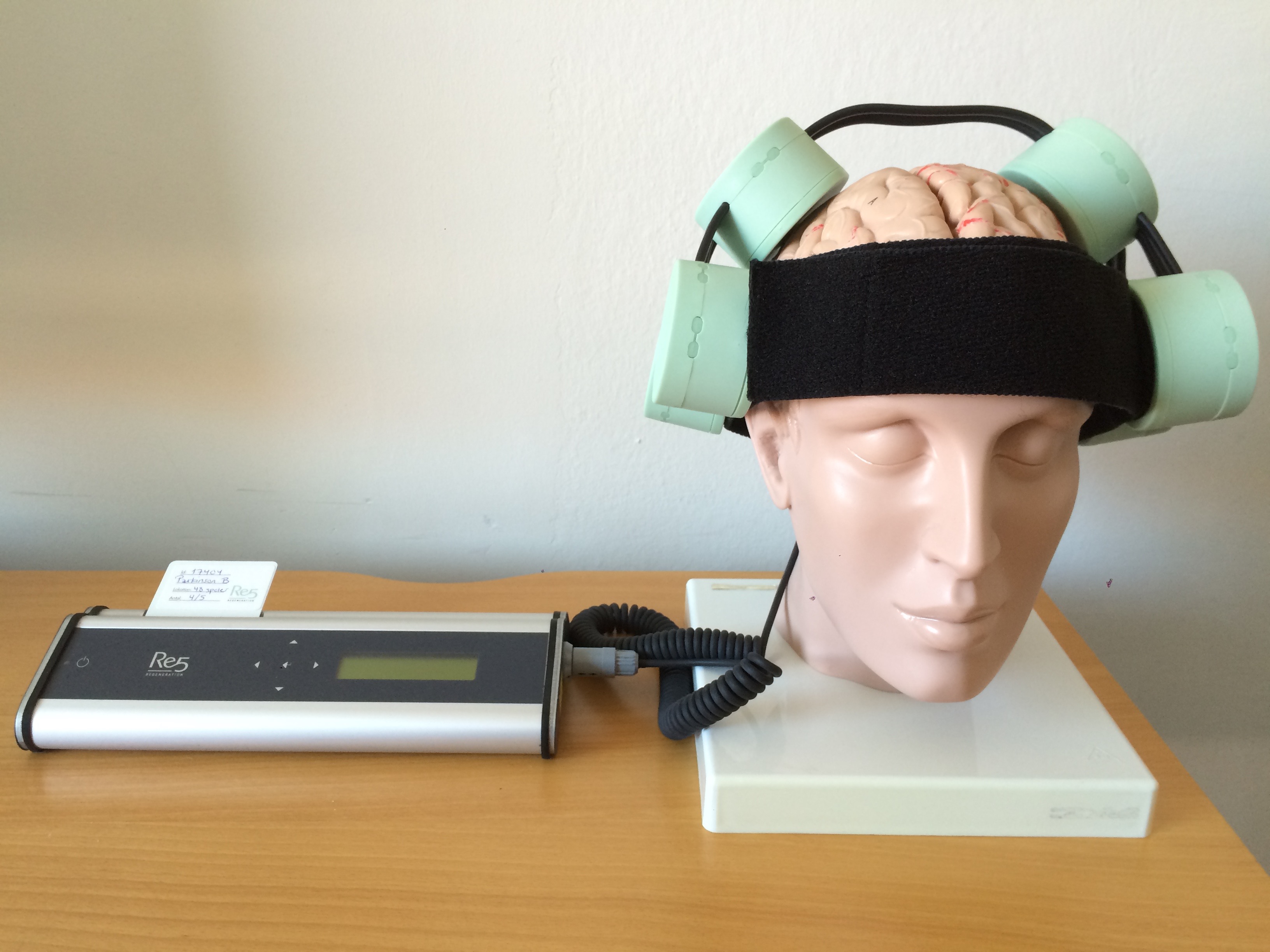 